Allegato 1 GARA PER LA CONCESSIONE DEGLI SPAZI DA DESTINARE A CAFFETTERIA PRESSO LA SEDE DELLA FONDAZIONE SANT’ELIA, VIA MAQUEDA 81 – PALERMO. CIG 9909891DOMANDA DI AMMISSIONE E DICHIARAZIONI A CORREDO DELLA DOMANDA E DELL’OFFERTA La presente dichiarazione deve essere resa dal legale rappresentante:
- dell’operatore economico partecipante alla gara;
- di ogni impresa del raggruppamento temporaneo di impresa, consorzio ordinario di concorrenti, del GEIE; - di consorzi di cui alle lettere b) e c) art. 34 comma 1 D.Lgs. 163/2006;
- di ogni consorziata per la quale il consorzio concorre;
- di ogni impresa ausiliaria in caso di ricorso all’avvalimento. 							Alla FONDAZIONE SANT’ELIA 							VIA MAQUEDA 81 (PA)Oggetto: Gara per la concessione degli spazi da destinare a caffetteria presso la Fondazione Sant’Elia, via Maqueda 81 – Palermo. Istanza di ammissione alla gara e connessa dichiarazione Il sottoscritto ________________________________________ nato il __________________ a _____________________________ in qualità di ______________________________________ dell’impresa ________________________________________________________ con sede in ______________________________ con codice fiscale n. _____________________________ con partita IVA n. ____________________________________________ con la presente CHIEDEDi partecipare alla gara in epigrafe: come impresa singola. Oppure come capogruppo di un’associazione temporanea o di un consorzio o di un GEIE di tipo orizzontale/verticale/misto già costituito fra le seguenti imprese: ___________________________________________________________________________ ___________________________________________________________________________ Oppure come capogruppo di un’associazione temporanea o di un consorzio o di un GEIE di tipo orizzontale/verticale/misto da costituirsi fra le seguenti imprese: ___________________________________________________________________________ ___________________________________________________________________________ Oppure come mandante di una associazione temporanea o di un consorzio o di un GEIE di tipo orizzontale/verticale/misto già costituito fra le imprese: ___________________________________________________________________________ ___________________________________________________________________________ Oppure come mandante di una associazione temporanea o di un consorzio o di un GEIE di tipo orizzontale/verticale/misto da costituirsi fra le seguenti imprese: ___________________________________________________________________________ ___________________________________________________________________________ (nel caso di consorzi di cui all’articolo 34, comma 1, lettere b) del D.lgs 12.04.2006, n. 163) di concorrere per i seguenti consorziati (indicare denominazione, ragione sociale, sede legale e codice fiscale di ciascun consorziato): ________________________________________________________________________________ ________________________________________________________________________________ ________________________________________________________________________________ ** **
Il sottoscritto, ai sensi degli articoli 46 e 47 del D.P.R. 28 dicembre 2000, n. 445 e s.m.i. consapevole delle sanzioni penali previste dall’articolo 76 del medesimo D.P.R. 445/2000 e s.m.i., per le ipotesi di falsità in atti e dichiarazioni mendaci ivi indicate, nonché delle conseguenze amministrative di esclusione dalle gare di cui all’art. 38, comma 1, lettera h), del d.lgs. n. 163/2006 e successive modifiche e integrazioniDICHIARA- che l’impresa è iscritta nel registro delle imprese della Camera di Commercio, Industria, Artigianato e Agricoltura della Provincia di: _____________________________ per le seguenti attività: ________________________________________________________________________________ ________________________________________________________________________________ ________________________________________________________________________________ e che i dati dell’iscrizione sono i seguenti (per le ditte con sede in uno stato straniero, indicare i dati di iscrizione nell’Albo o Lista ufficiale dello Stato di appartenenza): numero di iscrizione _______________________________________________________________ data di iscrizione __________________________________________________________________ durata della ditta/data termine ________________________________________________________ forma giuridica ____________________________________________________________________ - (nel caso di associazione o consorzio o GEIE non ancora costituito) che, in caso di aggiudicazione, sarà conferito mandato speciale con rappresentanza o funzioni di capogruppo all’impresa: ________________________________________________________________________________ ______________________________________________________________________________ e dichiara di assumere l’impegno, in caso di aggiudicazione, ad uniformarsi alla disciplina vigente con riguardo alle associazioni temporanee o consorzi o GEIE. Inoltre, prende atto che è vietata qualsiasi modificazione alla composizione delle associazioni temporanee e dei consorzi rispetto a quella risultante dall’impegno presentato in sede di offerta; DICHIARARELATIVAMENTE ALL’INSUSSISTENZA DI CAUSE DI ESCLUSIONE DALLE GARE DI APPALTO, DI CUI ALL’ART. 80, del D.LGS. N. 50/2016 E SUCCESSIVE MODIFICHE E INTEGRAZIONI, CHE I FATTI STATI E QUALITA’ DI SEGUITO RIPORTATI CORRISPONDONO A VERITA’: - in relazione alla propria posizione
e
- in relazione alla posizione dei seguenti soggetti : (I divieti e le cause di esclusione operano nei confronti del titolare o il direttore tecnico, se si tratta di impresa individuale; i soci o il direttore tecnico se si tratta di società in nome collettivo, i soci accomandatari o il direttore tecnico se si tratta di società in accomandita semplice, gli amministratori muniti di poteri di rappresentanza o il direttore tecnico o il socio unico, ovvero il socio di maggioranza in caso di società con meno di quattro soci, se si tratta di altro tipo di società) - IN RELAZIONE ALL’ART. 80, COMMA 1, DEL D.LGS. N. 50/2016 - che dal certificato generale del casellario giudiziale della Procura della Repubblica presso il Tribunale di ____________________ risulta a proprio carico:	nulla oppure	_________________________________________________________________________________che dal certificato dei carichi pendenti presso la Procura della Repubblica presso il Tribunale di _____________ risulta a proprio carico 	nulla oppure	_________________________________________________________________________________di non trovarsi in alcuna delle condizioni previste dall’art. 80 comma 1 del D.Lgs. n. 50 del 2016 e precisamente:di non aver riportato condanna con sentenza definitiva o decreto penale di condanna divenuto irrevocabile o sentenza di applicazione della pena su richiesta ai sensi dell'articolo 444 del codice di procedura penale, per uno dei seguenti reati:delitti, consumati o tentati, di cui agli articoli 416, 416-bis del codice penale ovvero delitti commessi avvalendosi delle condizioni previste dal predetto articolo 416-bis ovvero al fine di agevolare l'attività delle associazioni previste dallo stesso articolo, nonché per i delitti, consumati o tentati, previsti dall'articolo 74 del decreto del Presidente della Repubblica 9 ottobre 1990, n. 309, dall’articolo 291-quater del decreto del Presidente della Repubblica 23 gennaio 1973, n. 43 e dall'articolo 260 del decreto legislativo 3 aprile 2006, n. 152, in quanto riconducibili alla partecipazione a un'organizzazione criminale, quale definita all'articolo 2 della decisione quadro 2008/841/GAI del Consiglio; delitti, consumati o tentati, di cui agli articoli 317, 318, 319, 319-ter, 319-quater, 320, 321, 322, 322-bis, 346-bis, 353, 353-bis, 354, 355 e 356 del codice penale nonché all’articolo 2635 del codice civile; b-bis) false comunicazioni sociali di cui agli articoli 2621 e 2622 del codice civile;frode ai sensi dell'articolo 1 della convenzione relativa alla tutela degli interessi finanziari delle Comunità europee; delitti, consumati o tentati, commessi con finalità di terrorismo, anche internazionale, e di eversione dell'ordine costituzionale reati terroristici o reati connessi alle attività terroristiche; delitti di cui agli articoli 648-bis, 648-ter e 648-ter.1 del codice penale, riciclaggio di proventi di attività criminose o finanziamento del terrorismo, quali definiti all'articolo 1 del decreto legislativo 22 giugno 2007, n. 109 e successive modificazioni; sfruttamento del lavoro minorile e altre forme di tratta di esseri umani definite con il decreto legislativo 4 marzo 2014, n. 24; ogni altro delitto da cui derivi, quale pena accessoria, l'incapacità di contrattare con la pubblica amministrazione.	che nell’anno antecedente la data dell’invito alla presente consultazione non vi sono soggetti cessati dalle cariche societarie indicati all’art. 80 comma 3 del D.Lgs. 50/2016 e s.m.Oppure	che i nominativi e le generalità dei soggetti cessati dalle cariche societarie indicate all’art. 80 comma 3 del D.Lgs. 50/2016 e s.m. nell’anno antecedente la data dell’invito alla consultazione informale in oggetto, sono quelli di seguito riportati:Cognome _______________ Nome _____________ luogo di nascita ______ data di nascita __________ residenza _________ codice fiscale ___________ tipo di carica/qualifica _________ scadenza della carica ___________e che per quanto a propria conoscenza, nei confronti dei suddetti soggetti:	non sono state pronunciate sentenze di condanna passate in giudicato, o emesso decreto penale di condanna divenuto irrevocabile, oppure sentenza di applicazione della pena su richiesta, ai sensi dell’art. 444 del codice di procedura penale Oppure 	sono state emesse le seguenti sentenze penali, comprese quelle per le quali si è beneficiato della non menzione, come indicate dalle risultanze del casellario giudiziale, in conseguenza di attività svolte precedentemente al periodo in cui rivestivano cariche societarie:condanne relative a ____________________________________________________________________________________________________________________________________________________________________ai sensi dell’art. _______ c.p. o della legge _____________ .Oppure 	nel caso di sentenze a carico, in conseguenza di attività svolte per l’impresa, durante il periodo in cui rivestivano cariche societarie, sono stati adottati atti e misure di completa ed effettiva dissociazione dalla condotta penalmente sanzionata, dimostrabili con la documentazione allegata: Nominativo: _______________________________________________________________________Casellario giudiziale _________________________________________________________________di non trovarsi in alcuna delle condizioni previste dall’art. 80 comma 2 D. Lgs. N. 50 del 2016 e s.m.  e precisamente:che non sussistono nei propri confronti cause di decadenza, di sospensione o di divieto previste dall'articolo 67 del decreto legislativo 6 settembre 2011, n. 159 o di un tentativo di infiltrazione mafiosa di cui all'articolo 84, comma 4, del medesimo decreto. di non trovarsi in alcuna delle condizioni previste dall’art. 80 comma 4 D. Lgs. N. 50 del 2016 e s.m.  e precisamente:di non aver commesso violazioni gravi, definitivamente accertate, rispetto agli obblighi relativi al pagamento delle imposte e tasse o dei contributi previdenziali, secondo la legislazione italiana o quella dello Stato in cui sono stabiliti;di non trovarsi in alcuna delle condizioni previste dall’art. 80 comma 5 D. Lgs. N. 50 del 2016 e s.m.  e precisamente:a) di non aver commesso gravi infrazioni debitamente accertate alle norme in materia di salute e sicurezza sul lavoro nonché agli obblighi di cui all'articolo 30, comma 3 del presente codice; 
b) di non trovarsi in stato di fallimento o liquidazione coatta o concordato preventivo o sia in corso nei suoi confronti un procedimento per la dichiarazione di una di tali situazioni, fermo restando quanto previsto dagli articoli 110 e 186-bis del regio decreto 16 marzo 1942, n. 267;c) di non aver commesso gravi illeciti professionali, tali da rendere dubbia la sua integrità o affidabilità;
c-bis) di non aver mai tentato di influenzare indebitamente il processo decisionale della stazione appaltante o di ottenere informazioni riservate a fini di proprio vantaggio oppure abbia fornito, anche per negligenza, informazioni false o fuorvianti suscettibili di influenzare le decisioni sull'esclusione, la selezione o l'aggiudicazione, ovvero abbia omesso le informazioni dovute ai fini del corretto svolgimento della procedura di selezione; c-ter) di non aver mai dimostrato significative o persistenti carenze nell'esecuzione di un precedente contratto di appalto o di concessione che ne hanno causato la risoluzione per inadempimento ovvero la condanna al risarcimento del danno o altre sanzioni comparabili; d) che la partecipazione alla presente procedura non comporta una situazione di conflitto di interesse ai sensi dell'articolo 42, comma 2, non diversamente risolvibile;e) che non sussiste una distorsione della concorrenza derivante dal precedente coinvolgimento degli operatori economici nella preparazione della procedura d'appalto;f) di non essere stato soggetto alla sanzione interdittiva di cui all'articolo 9, comma 2, lettera c) del decreto legislativo 8 giugno 2001, n. 231 o ad altra sanzione che comporta il divieto di contrarre con la pubblica amministrazione, compresi i provvedimenti interdittivi di cui all'articolo 14 del decreto legislativo 9 aprile 2008, n. 81; f-bis) di non aver prodotto nella procedura di gara in corso e negli affidamenti di subappalti documentazione o dichiarazioni non veritiere; f-ter) di non essere iscritto nel casellario informatico tenuto dall’Osservatorio dell’ANAC per aver presentato false dichiarazioni o falsa documentazione nelle procedure di gara e negli affidamenti di subappalti;g) di non essere iscritto nel casellario informatico tenuto dall'Osservatorio dell'ANAC per aver presentato false dichiarazioni o falsa documentazione ai fini del rilascio dell'attestazione di qualificazione, per il periodo durante il quale perdura l'iscrizione;h) di non aver violato il divieto di intestazione fiduciaria di cui all'articolo 17 della legge 19 marzo 1990, n. 55;i) di essere in regola con le norme che disciplinano il diritto al lavoro dei disabili di cui all'articolo 17 della legge 12 marzo 1999, n. 68;l) ove vittima dei reati previsti e puniti dagli articoli 317 e 629 del codice penale aggravati ai sensi dell'articolo 7 del decreto-legge 13 maggio 1991, n. 152, convertito, con modificazioni, dalla legge 12 luglio 1991, n. 203, di avere denunciato i fatti all'autorità giudiziaria, salvo che ricorrano i casi previsti dall'articolo 4, primo comma, della legge 24 novembre 1981, n. 689. m) di non trovarsi in una situazione di controllo di cui all'articolo 2359 del codice civile o in una qualsiasi relazione, anche di fatto, tali da comportare l’imputabilità delle offerte ad un unico centro decisionale;DICHIARA INOLTREChe nei propri confronti negli ultimi cinque anni, NON sono stati estesi gli effetti delle misure di prevenzione della sorveglianza di cui all’art. 3 della Legge 27 dicembre 1956 n. 1423, irrogate nei confronti di un proprio convivente;l’osservanza all’interno della propria azienda degli obblighi di sicurezza previsti dalla vigente normativa;che nei propri confronti NON sono state emesse sentenze ancorché non definitive relative a reati che precludono la partecipazione alle gare d’appalto;DICHIARADi produrre fidejussione bancaria o polizza fideiussoria _______________ Che vi sono i sottoindicati soggetti, titolari, soci, direttori tecnici, amministratori muniti di potere di rappresentanza e soci accomandatariDICHIARA ALTRESÌdi aver adottato il seguente conto corrente bancario dedicato con i seguenti estremi: Banca ____________________________ Agenzia di ___________________________IBAN ______________________________________________c/c utilizzato in via esclusiva per la fornitura c/c non in via esclusiva precisando che si tratta di un conto già operativo SI / NO	le generalità e il codice fiscale delle persone delegate ad operare su di esso sono le seguenti: _______________________________________________________	che si obbliga a comunicare ogni modifica relativa ai dati trasmessi.DICHIARA INOLTRE
- di essere in possesso di polizza assicurativa con primaria compagnia nazionale, di responsabilità civile, con copertura di tutti i rischi e le conseguenze materiali, fisiche e immateriali subiti eventualmente dai clienti del servizio e/o da terzi, allegando copia conforme all’originale autenticata; - di obbligarsi, in caso di aggiudicazione, alla stipula, con primaria compagnia nazionale, di idonee polizze assicurative come indicato nei commi 1, 2, 3, 4, 5 dell’art. 18 del C.S.O.; - di applicare nei confronti dei propri dipendenti condizioni economiche e normative non inferiori a quelle previste dai vigenti CCNL della categoria e della zona in cui sede l’impresa;- di ottemperare alle disposizioni previste dal D.Lgs n. 155/97 ed alla normativa comunitaria, nazionale e regionale in materia di igiene di prodotti alimentari nonché di avvalersi del sistema HACCP per garantire la sicurezza degli alimenti forniti; - di possedere i requisiti professionali di onorabilità di cui all’art. 2, comma 4, della legge 287/91 e il possesso dei requisiti professionali di cui all’art. 3 della legge Regione Sicilia 22/12/1999 n. 28 e dell’art. 2 della L. 287 del 25/08/1991, come chiarito nella circolare n. 7 del 19/03/2007 dell’Assessorato Cooperazione Commercio Artigianato e Pesca della Regione Sicilia; - di assumere gli obblighi di tracciabilità dei flussi finanziari di cui alla legge n. 136 del 13/08/2010 come modificata dal D.L. n. 187 del 12/11/2010 convertito nella legge n. 217 del 17/12/2010. *che l’impresa non si è avvalsa di piani individuali di emersione di cui all’art. 1 bis, comma 14 della legge n. 383/2001 e s.m.i.; Oppure: *che l’impresa si è avvalsa di piani individuali di emersione di cui all’art. 1 bis, comma 14 della legge n. 383/2001 e s.m.i., ma che il periodo di emersione si è concluso entro il termine ultimo di presentazione dell’offerta; - di aver adempiuto all’interno della propria azienda, agli obblighi di sicurezza previsti dalla vigente normativa; - di mantenere regolari posizioni previdenziali ed assicurative presso l’INPS (matricola n_______), l’INAIL (matricola n. __________) e di essere in regola con i relativi versamenti; - che il nominativo del soggetto referente per il servizio offerto è il sig. ______________________, nato a _______________________, il ______________ e residente a ______________________ in via ___________________________________________ ; - che la PEC alla quale potranno essere inviate eventuali richieste di integrazioni e chiarimenti è la seguente:______________________________________________________; - che l’Ufficio dell’Agenzia delle Entrate presso il quale si è iscritti è il seguente: _____________________________________________________________________________ *** ***DICHIARA
I REQUISITI MINIMI DI CAPACITÀ TECNICA, PROFESSIONALE ED ECONOMICA FINANZIARIA RICHIESTI, PENA L’ESCLUSIONE, NELL’ART. 7 LETTERE B) E C) DEL C.S.O.- che il fatturato globale realizzato dall’impresa nel triennio 2020, 2021, 2022 nel settore dell’attività dell’appalto ammonta ad euro __________________ Da tale prospetto si dovrà̀ evincere il raggiungimento del fatturato minimo di Euro  2.500.000,00 cumulativo per il triennio di riferimento. - di avere gestito per almeno due  anni negli ultimi tre, un esercizio di ristorazione e somministrazione al pubblico di alimenti e bevande;- di avere impiegato negli ultimi due anni un numero di dipendenti non inferiore a 30 unità per ogni anno, di cui almeno ______ a tempo indeterminato e _______________ a tempo determinato per periodi non inferiori a mesi 3 continuativi;- di essere in possesso da parte dei titolari di impresa individuale, o dei legali rappresentanti o eventuali delegati delle società o associazioni dei requisiti di onorabilità di cui all’art. 2, comma 4, della legge 287/91 e il possesso dei requisiti professionali di cui all’art. 3 della Legge regionale 22/12/1999 n. 28 e dell’art. 2 della L. 287 del 25/08/1991, come chiarito nella circolare n. 7 del 19/03/2007 dell’Assessorato Cooperazione Commercio Artigianato e Pesca della Regione Sicilia;DICHIARA INOLTRE- di accettare, senza condizione o riserva alcuna, tutte le norme e disposizioni contenute nel Capitolato Speciale d’Oneri (C.S.O.); - di aver preso visione del Capitolato Speciale d’Oneri, di conoscere ed accettare – senza condizione o riserva alcuna – tutte le condizioni che regolano la concessione delle aree della Fondazione Sant’Elia di cui all’Allegato A) ed al godimento delle stesse per l’attività di caffetteria, salata da tè, wine bar, ristorazione, e di obbligarsi, in caso di aggiudicazione, ad eseguire il contratto nel pieno rispetto di tutte le condizioni succitate. - di conoscere ed accettare, in particolare, l’eventualità che la Fondazione proceda alla consegna delle Aree di cui all’Allegato A subito dopo l’aggiudicazione definitiva, anche in pendenza della formale stipulazione del contratto. - di avere nel complesso preso conoscenza della natura delle attività e di tutte le circostanze generali, particolari e locali, nessuna esclusa ed eccettuata, che possono avere influito o influire sulla determinazione della propria offerta e di giudicare, pertanto, remunerativa l’offerta economica presentata; - di essersi recato sui luoghi ove deve eseguirsi il servizio e di aver visionato il “Documento di valutazione dei rischi”. Tale dichiarazione deve essere corredata dal certificato, rilasciato dalla FONDAZIONE, attestante che l'impresa ha preso visione dello stato dei luoghi destinati alla concessione. - che i tecnici e gli organi tecnici, facenti direttamente capo, o meno, al concorrente incaricati dei controlli di qualità sono ______________________________; - che le attrezzature tecniche tale da consentire una loro precisa individuazione e rintracciabilità e delle misure adottate dal prestatore del servizio per garantire la qualità sono le seguenti _____________________________________________________________________________ _____________________________________________________________________________; - che l'attrezzatura, il materiale e l'equipaggiamento tecnico di cui il prestatore di servizi dispone per eseguire l'appalto è il seguente:   _____________________________________________________________________________  _____________________________________________________________________________- di aver tenuto conto, nella formulazione dell'offerta, degli obblighi derivanti dalle disposizioni normative e contrattuali, vigenti nel luogo dove deve essere eseguito il servizio, in materia di condizioni di lavoro, di trattamento economico, di previdenza e assistenza, di salute e sicurezza dei lavoratori; - di aver tenuto conto, nella formulazione dell’offerta, di eventuali maggiorazioni per lievitazione dei costi che dovessero intervenire durante l’esecuzione del servizio, rinunciando a qualsiasi azione o eccezione in merito; - di impegnarsi a mantenere valida e vincolante l'offerta per almeno 180 (centottanta) giorni a far data dalla scadenza del termine di presentazione dell’offerta DICHIARA, INFINE,- di essere informato, ai sensi e per gli effetti di cui all’articolo 13 del D.Lgs. 196/03, che i dati personali raccolti saranno trattati, anche con strumenti informatici, esclusivamente nell’ambito del procedimento per il quale la presente dichiarazione viene resa. ________, lì __________									LA DITTA PARTECIPANTE 								(timbro e firma del rappresentante legale) N.B.
- La domanda e la dichiarazione devono essere corredate da fotocopia, non autenticata, di documento di identità del sottoscrittore, in corso di validità, oltre che dei documenti come sopra meglio specificati. Nominativo  Data e luogo di Nascita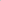 C.F.  Qualifica Residenza (indirizzo completo)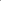 Cognome e nomeData di nascitaqualificaResidenza Codice fiscale